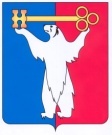 АДМИНИСТРАЦИЯ ГОРОДА НОРИЛЬСКАКРАСНОЯРСКОГО КРАЯРАСПОРЯЖЕНИЕ10.01.2023	г.Норильск	№ 21Об отказе в предоставлении разрешения на условно разрешенный вид использования земельного участка и объекта капитального строительстваРассмотрев заявление Шабаева Виталия Сергеевича о предоставлении разрешения на условно разрешенный вид использования земельного участка и объекта капитального строительства «деловое управление», расположенного: Российская Федерация, Красноярский край, городской округ город Норильск, город Норильск, район улицы Советская, в соответствии с требованиями п. 6 ст. 37, ст. 39 Градостроительного кодекса Российской Федерации, Положением об организации и проведении публичных слушаний по вопросам градостроительной деятельности в муниципальном образовании город Норильск, утвержденным решением Норильского городского Совета депутатов от 13.05.2008 № 11-239, на основании абзаца 8 пункта 7 подраздела 3.3 раздела 3 Главы 1 Части I Правил землепользования и застройки муниципального образования город Норильск, утвержденных решением Норильского городского Совета депутатов от 10.11.2009 № 22-533, учитывая, что местоположение испрашиваемого земельного участка совпадает с местоположением земельного участка с видом разрешенного использования «Улично-дорожная сеть», образуемого в соответствии с документацией по планировке территории в районе Центральном городского округа город Норильск в части жилой застройки территории, ограниченной улицей Дзержинского, Ленинским проспектом, улицей Советская, улицей Завенягина, утвержденной постановлением Администрации города Норильска от 17.10.2019 № 480 «Об утверждении документации по планировке территории», учитывая протокол и заключение о результатах публичных слушаний,1.	Отказать в предоставлении разрешения на условно разрешенный вид использования земельного участка и объекта капитального строительства «деловое управление», расположенного в территориальной зоне застройки среднеэтажными жилыми домами 4-6 этажей (Ж-1) по адресу: Российская Федерация, Красноярский край, городской округ город Норильск, город Норильск, район улицы Советская.2.	Управлению по градостроительству и землепользованию Администрации города Норильска направить копию настоящего распоряжения в адрес Шабаева Виталия Сергеевича в установленный срок.3. 	Опубликовать настоящее распоряжение в газете «Заполярная правда» и разместить его на официальном сайте муниципального образования город Норильск.4.	Контроль исполнения пункта 2 настоящего распоряжения возложить на заместителя Главы города Норильска по земельно-имущественным отношениям и развитию предпринимательства.И.о. Главы города Норильска	                                                             	Н.А. Тимофеев